KÁCENÍ STROMŮPodmínky kácení a prořezávání stromů rostoucích mimo les upravuje § 8 a § 9 zákona č. 114/1992 Sb. o ochraně přírody a krajiny, ve znění pozdějších předpisů. Stromy soukromých majitelů, které nejsou součástí významného krajinného prvku nebo stromořadí a mají ve výšce 130 cm nad zemí obvod kmene menší než 80 cm je možné kácet bez povolení.Regulováno zákonem je také kácení souvislých porostů keřů, kde bez povolení je možné, až do celkové plochy 40 m2.  Kácení stromů a keřů na soukromých pozemcích se zpravidla provádí v období vegetačního klidu, které je obecně považováno v době od 1. října do 31. března. Toto období však není zákonem přesně stanoveno. Je však doporučováno i z toho důvodu, že v té době nehnízdí ve větvích či v dutinách stromů ptáci, kteří jsou rovněž obecně chráněni.  Zákaz úmyslného vyrušování ptáků, zejména během rozmnožování a odchovu mláďat a poškozování nebo ničení jejich hnízd vychází ze směrnice EU a je zakotven v zákoně o ochraně přírody a krajiny.PODMÍNKY KÁCENÍ STROMŮ (nejsou-li součástí významného krajinného prvku nebo stromořadí):Majitelem dřeviny (strom nebo keř) je vždy vlastník pozemku (tzn. strom nemusí být ve vlastnictví toho, kdo jej vysadil). Majitel pozemku je povinen pečovat o dřeviny rostoucí na jeho pozemku, je také zodpovědný za jejich stav.Kácení, případně ořezy dřevin řeší vždy vlastník pozemku, případně jiný žadatel se souhlasem vlastníkaStromy lze kácet pouze ze závažných důvodů po vyhodnocení funkčního a estetického významuU zdravého stromu (pokud nehrozí bezprostřední ohrožení zdraví či majetku), který má ve výšce 130 cm nad zemí obvod kmene větší než 80 cm, je potřeba vyjednat si povolení od příslušného úřadu (Obecního úřadu) pro kácení stromu. Po podání žádosti je nutné počkat na písemné rozhodnutí. Délka doby zpracování žádosti záleží na místních podmínkách (zda je nutné o kácení stromu informovat některé občanské sdružení), obecně však úřad povolení vydá do 30 dnů. Proto je vhodné podat žádost s dostatečným předstihem.Povolení ke kácení dřevin, za předpokladu, že tyto nejsou součástí významného krajinného prvku nebo stromořadí, se podle § 8 odst. 3 zákona nevyžaduje:pro dřeviny o obvodu kmene do 80 cm ve výšce 130 cm nad zemípro zapojené porosty dřevin, pokud celková plocha kácených zapojených porostů nepřesahuje 40 m2pro ovocné dřeviny rostoucí na pozemcích v zastavěném území evidovaných v katastru nemovitostí jako druh pozemku zahrada, zastavěná plocha a nádvoří nebo ostatní plocha se způsobem využití pozemku zeleňŽádost o povolení kácení musí obsahovat: jméno a adresu žadatele, doložení vlastnického práva (případně nájemního vztahu) k pozemkům, není-li možné si vlastnictví ověřit dálkově, stanoviště dřeviny (katastrální území, číslo parcely),  specifikaci dřevin (druh, počet, velikost příp. situační nákres), obvod kmene ve výšce 130 cm od země,zdůvodněníKácení stromů a keřů z důvodů pěstebních (obnova nebo propírka porostů), či zdravotních (likvidace ohnisek chorob nebo škůdců), je možné bez povolení. Kácení je však potřeba písemnou formou oznámit minimálně 15 dnů předem příslušnému orgánu ochrany přírody, který má právo kácení omezit, pozastavit, nebo zakázat úplně. Zahájení kácení lze pouze v případě, že orgán ochrany přírody nezahájí v těchto 15 dnech správní řízení.V povolení kácení bude žadateli uložena povinnost náhradní výsadby, případně finanční odvod do rozpočtu obcePokud je strom nemocný, což je na první pohled viditelné díky suchým větvím, napadením houbami, případně hrozí z jiného důvodu bezprostřední ohrožení značného majetku, zdraví či lidského života, není potřeba povolení vyjednávat. Je potřeba pouze do 15 dnů od pokácení stromu poslat příslušnému úřadu oznámení s přiloženými fotografiemi stromu.Při poškození nebo pokácení dřeviny bez řádného povolení lze fyzické osobě uložit pokutu do výše 20 000,- Kč.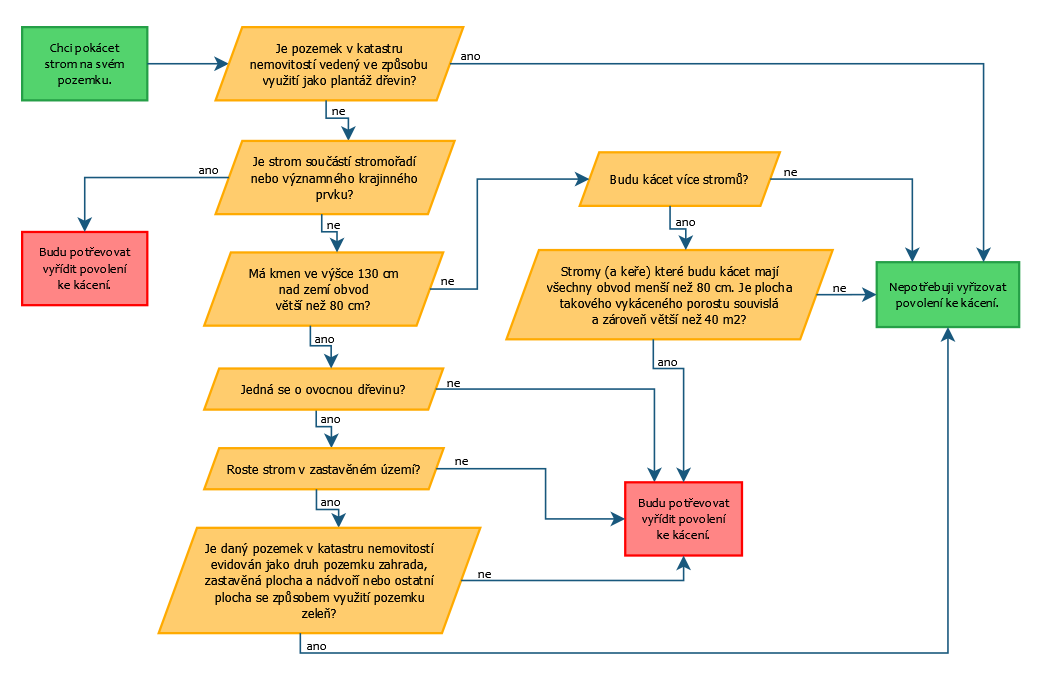 